EVALUASI PEMBELAJARANKomponen penilaian :Kehadiran = 15 %Tugas = 15 %UTS = 30 %UAS =40 %Jakarta, 28 April 2017Mengetahui, 										Ketua Program Studi,								Dosen Pengampu,Jhon Viter Marpaung. S.Des., M. Des							Muhammad Fauzi. S.Des.,M.Ds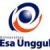 RENCANA PEMBELAJARAN SEMESTER GANJIL 2016/2017RENCANA PEMBELAJARAN SEMESTER GANJIL 2016/2017RENCANA PEMBELAJARAN SEMESTER GANJIL 2016/2017RENCANA PEMBELAJARAN SEMESTER GANJIL 2016/2017RENCANA PEMBELAJARAN SEMESTER GANJIL 2016/2017RENCANA PEMBELAJARAN SEMESTER GANJIL 2016/2017RENCANA PEMBELAJARAN SEMESTER GANJIL 2016/2017RENCANA PEMBELAJARAN SEMESTER GANJIL 2016/2017RENCANA PEMBELAJARAN SEMESTER GANJIL 2016/2017RENCANA PEMBELAJARAN SEMESTER GANJIL 2016/2017PELAKSANA AKADEMIK MATAKULIAH UMUM (PAMU)PELAKSANA AKADEMIK MATAKULIAH UMUM (PAMU)PELAKSANA AKADEMIK MATAKULIAH UMUM (PAMU)PELAKSANA AKADEMIK MATAKULIAH UMUM (PAMU)PELAKSANA AKADEMIK MATAKULIAH UMUM (PAMU)PELAKSANA AKADEMIK MATAKULIAH UMUM (PAMU)PELAKSANA AKADEMIK MATAKULIAH UMUM (PAMU)PELAKSANA AKADEMIK MATAKULIAH UMUM (PAMU)PELAKSANA AKADEMIK MATAKULIAH UMUM (PAMU)PELAKSANA AKADEMIK MATAKULIAH UMUM (PAMU)UNIVERSITAS ESA UNGGULUNIVERSITAS ESA UNGGULUNIVERSITAS ESA UNGGULUNIVERSITAS ESA UNGGULUNIVERSITAS ESA UNGGULUNIVERSITAS ESA UNGGULUNIVERSITAS ESA UNGGULUNIVERSITAS ESA UNGGULUNIVERSITAS ESA UNGGULUNIVERSITAS ESA UNGGULMata KuliahMata Kuliah:Fotografi ProdukFotografi ProdukFotografi ProdukKode MKKode MK:DSP304Mata Kuliah PrasyaratMata Kuliah Prasyarat:---Bobot MKBobot MK:3 sksDosen PengampuDosen Pengampu:Muhammad Fauzi. S.Des., M.DesMuhammad Fauzi. S.Des., M.DesMuhammad Fauzi. S.Des., M.DesKode DosenKode Dosen:6899Alokasi WaktuAlokasi Waktu:Capaian PembelajaranCapaian Pembelajaran:Mahasiswa mampu memahami manfaatfotografi dalam ruangMahasiswa mampu memahami dasar-dasar pencahayaan buatan berupa studio lighting dan dapat menciptakan karakteristik fotografi produk. Mahasiswa mampu memahami manfaatfotografi dalam ruangMahasiswa mampu memahami dasar-dasar pencahayaan buatan berupa studio lighting dan dapat menciptakan karakteristik fotografi produk. Mahasiswa mampu memahami manfaatfotografi dalam ruangMahasiswa mampu memahami dasar-dasar pencahayaan buatan berupa studio lighting dan dapat menciptakan karakteristik fotografi produk. Mahasiswa mampu memahami manfaatfotografi dalam ruangMahasiswa mampu memahami dasar-dasar pencahayaan buatan berupa studio lighting dan dapat menciptakan karakteristik fotografi produk. Mahasiswa mampu memahami manfaatfotografi dalam ruangMahasiswa mampu memahami dasar-dasar pencahayaan buatan berupa studio lighting dan dapat menciptakan karakteristik fotografi produk. Mahasiswa mampu memahami manfaatfotografi dalam ruangMahasiswa mampu memahami dasar-dasar pencahayaan buatan berupa studio lighting dan dapat menciptakan karakteristik fotografi produk. Mahasiswa mampu memahami manfaatfotografi dalam ruangMahasiswa mampu memahami dasar-dasar pencahayaan buatan berupa studio lighting dan dapat menciptakan karakteristik fotografi produk. SESIKEMAMPUANAKHIRMATERI PEMBELAJARANMATERI PEMBELAJARANBENTUK PEMBELAJARANSUMBER PEMBELAJARANSUMBER PEMBELAJARANINDIKATORPENILAIANINDIKATORPENILAIANINDIKATORPENILAIAN1Mahasiswa mampu menguraikan pengertian Fotografi Dalam Ruang dan tujuan dari mempelajari Studio LightingPengertian Fotografi Produk 1. Peran dan Fungsinya2. Mengenal jenis equipment fotografi dalam ruang. Pengertian Fotografi Produk 1. Peran dan Fungsinya2. Mengenal jenis equipment fotografi dalam ruang. Metoda contextual instructionMedia : kelas, komputer, LCD, whiteboard,webAdi Model. Basic lighting for beauty. Jakarta : PT. Elex Media Komputindo 2010 Edison Paulus & laely Indah Lestari. Still Life. Jakarta : PT. Elex Media Komputindo 2012 Adi Model. Basic lighting for beauty. Jakarta : PT. Elex Media Komputindo 2010 Edison Paulus & laely Indah Lestari. Still Life. Jakarta : PT. Elex Media Komputindo 2012 Menguraikan pengertian Fotografi Dalam Ruang dan tujuan dari fotografi dalam teknik-teknik Lighting dengan benarMenguraikan pengertian Fotografi Dalam Ruang dan tujuan dari fotografi dalam teknik-teknik Lighting dengan benarMenguraikan pengertian Fotografi Dalam Ruang dan tujuan dari fotografi dalam teknik-teknik Lighting dengan benar2Mahasiswa mampu menerapkan posisi lighting sehingga menciptakan sebuah karakter yang berbedaLight Direction (One Point Lighting)Light Direction (One Point Lighting)Metoda contextual instructionMedia :: kelas, komputer, LCD, whiteboard,webAdi Model. Basic lighting for beauty. Jakarta : PT. Elex Media Komputindo 2010 Edison Paulus & laely Indah Lestari. Still Life. Jakarta : PT. Elex Media Komputindo 2012Adi Model. Basic lighting for beauty. Jakarta : PT. Elex Media Komputindo 2010 Edison Paulus & laely Indah Lestari. Still Life. Jakarta : PT. Elex Media Komputindo 2012Menguraikan pengertian arah pencahayaan yang dapat menciptakan karakter. Menguraikan pengertian arah pencahayaan yang dapat menciptakan karakter. Menguraikan pengertian arah pencahayaan yang dapat menciptakan karakter. SESIKEMAMPUANAKHIRMATERI PEMBELAJARANMATERI PEMBELAJARANBENTUK PEMBELAJARANSUMBER PEMBELAJARANSUMBER PEMBELAJARANINDIKATORPENILAIANINDIKATORPENILAIANINDIKATORPENILAIAN3Mahasiswa mampu menerapkan posisi lighting sehingga menciptakan sebuah karakter yang berbedaLight Direction with model (Tahap Lanjutan One Point Lighting) Light Direction with model (Tahap Lanjutan One Point Lighting) Metoda contextual instruction dan PraktikumMedia :: kelas, komputer, LCD, whiteboard Kamera dan Lensa.Adi Model. Basic lighting for beauty. Jakarta : PT. Elex Media Komputindo 2010 Edison Paulus & laely Indah Lestari. Still Life. Jakarta : PT. Elex Media Komputindo 2012Adi Model. Basic lighting for beauty. Jakarta : PT. Elex Media Komputindo 2010 Edison Paulus & laely Indah Lestari. Still Life. Jakarta : PT. Elex Media Komputindo 2012Membuat karakteristik arah cahaya dengan obyek model.Membuat karakteristik arah cahaya dengan obyek model.Membuat karakteristik arah cahaya dengan obyek model.4Mahasiswa mampu mengerjakan Intesitas Pencahayaan yang berbedaLight Ratio & Intensity (Two Point Lighting)Light Ratio & Intensity (Two Point Lighting)Metoda contextual instruction dan PraktikumMedia :: kelas, komputer, LCD, whiteboard Kamera dan Lensa.Adi Model. Basic lighting for beauty. Jakarta : PT. Elex Media Komputindo 2010 Edison Paulus & laely Indah Lestari. Still Life. Jakarta : PT. Elex Media Komputindo 2012Grasindo 2005Adi Model. Basic lighting for beauty. Jakarta : PT. Elex Media Komputindo 2010 Edison Paulus & laely Indah Lestari. Still Life. Jakarta : PT. Elex Media Komputindo 2012Grasindo 2005Membuat perbedaan intensitas cahaya dalam fotografi.Membuat perbedaan intensitas cahaya dalam fotografi.Membuat perbedaan intensitas cahaya dalam fotografi.5Mahasiswa mampu mengerjakan Intesitas Pencahayaan yang berbedaLight Ratio & Intensity with model (Two Point Lighting dengan model lanjutan )Light Ratio & Intensity with model (Two Point Lighting dengan model lanjutan )Metoda contextual instruction dan PraktikumMedia :: kelas, komputer, LCD, whiteboard Kamera dan Lensa.Adi Model. Basic lighting for beauty. Jakarta : PT. Elex Media Komputindo 2010 Edison Paulus & laely Indah Lestari. Still Life. Jakarta : PT. Elex Media Komputindo 2012Adi Model. Basic lighting for beauty. Jakarta : PT. Elex Media Komputindo 2010 Edison Paulus & laely Indah Lestari. Still Life. Jakarta : PT. Elex Media Komputindo 2012Membuat Image Foto dengan intensitas cahaya yang memiliki makna pada objekMembuat Image Foto dengan intensitas cahaya yang memiliki makna pada objekMembuat Image Foto dengan intensitas cahaya yang memiliki makna pada objekSESIKEMAMPUANAKHIRMATERI PEMBELAJARANMATERI PEMBELAJARANBENTUK PEMBELAJARANSUMBER PEMBELAJARANSUMBER PEMBELAJARANINDIKATORPENILAIANINDIKATORPENILAIANINDIKATORPENILAIAN6Mahasiswa mampu memembuat pencahayaan berkarakter dengan objek model. Light Character (Model Photography with three point Lighting)Light Character (Model Photography with three point Lighting)Metoda contextual instruction dan PraktikumMedia :: kelas, komputer, LCD, whiteboard Kamera dan Lensa.Adi Model. Basic lighting for beauty. Jakarta : PT. Elex Media Komputindo 2010 Edison Paulus & laely Indah Lestari. Still Life. Jakarta : PT. Elex Media Komputindo 2012Adi Model. Basic lighting for beauty. Jakarta : PT. Elex Media Komputindo 2010 Edison Paulus & laely Indah Lestari. Still Life. Jakarta : PT. Elex Media Komputindo 2012Membuat image foto dengan 3 titik pencahayaan.Membuat image foto dengan 3 titik pencahayaan.Membuat image foto dengan 3 titik pencahayaan.7Mahasiswa mampu memembuat pencahayaan berkarakter dengan objek model. Light Character with honeycomb equipment (Model Photography with three point Lighting)Light Character with honeycomb equipment (Model Photography with three point Lighting)Metoda contextual instruction dan PraktikumMedia :: kelas, komputer, LCD, whiteboard Kamera dan Lensa.Adi Model. Basic lighting for beauty. Jakarta : PT. Elex Media Komputindo 2010 Edison Paulus & laely Indah Lestari. Still Life. Jakarta : PT. Elex Media Komputindo 2012Adi Model. Basic lighting for beauty. Jakarta : PT. Elex Media Komputindo 2010 Edison Paulus & laely Indah Lestari. Still Life. Jakarta : PT. Elex Media Komputindo 2012Membuat Image Foto dengan tiga titik pencahayaan dengan model. Membuat Image Foto dengan tiga titik pencahayaan dengan model. Membuat Image Foto dengan tiga titik pencahayaan dengan model. 8Mahasiswa mampu memahami karakterisitik fotografi still life material Difuse Object dengan Lampu Studio.Difuse Object PhotographyTheoryDifuse Object PhotographyTheoryMetoda contextual instruction dan PraktikumMedia :: kelas, komputer, LCD, whiteboard Kamera dan Lensa.Adi Model. Basic lighting for beauty. Jakarta : PT. Elex Media Komputindo 2010 Edison Paulus & laely Indah Lestari. Still Life. Jakarta : PT. Elex Media Komputindo 2012Adi Model. Basic lighting for beauty. Jakarta : PT. Elex Media Komputindo 2010 Edison Paulus & laely Indah Lestari. Still Life. Jakarta : PT. Elex Media Komputindo 2012Membuat Foto still life dengan material difuseMembuat Foto still life dengan material difuseMembuat Foto still life dengan material difuseSESIKEMAMPUANAKHIRMATERI PEMBELAJARANMATERI PEMBELAJARANBENTUK PEMBELAJARANSUMBER PEMBELAJARANSUMBER PEMBELAJARANINDIKATORPENILAIANINDIKATORPENILAIANINDIKATORPENILAIAN9Mahasiswa mampu memahami karakterisitik fotografi still life material Difuse Object dengan Lampu StudioDifuse Object Photography with electronic productDifuse Object Photography with electronic productMetoda contextual instruction dan PraktikumMedia :: kelas, komputer, LCD, whiteboard Kamera dan Lensa.,webAdi Model. Basic lighting for beauty. Jakarta : PT. Elex Media Komputindo 2010 Edison Paulus & laely Indah Lestari. Still Life. Jakarta : PT. Elex Media Komputindo 2012Adi Model. Basic lighting for beauty. Jakarta : PT. Elex Media Komputindo 2010 Edison Paulus & laely Indah Lestari. Still Life. Jakarta : PT. Elex Media Komputindo 2012Membuat Foto still life dengan material difuse. Membuat Foto still life dengan material difuse. Membuat Foto still life dengan material difuse. 10Mahasiswa mampu memahami karakterisitik fotografi still life material Specular Object dengan Lampu StudioSpecular Object PhotographyTheorySpecular Object PhotographyTheoryMetoda contextual instruction dan PraktikumMedia :: kelas, komputer, LCD, whiteboard Kamera dan Lensa.,webAdi Model. Basic lighting for beauty. Jakarta : PT. Elex Media Komputindo 2010 Edison Paulus & laely Indah Lestari. Still Life. Jakarta : PT. Elex Media Komputindo 2012Adi Model. Basic lighting for beauty. Jakarta : PT. Elex Media Komputindo 2010 Edison Paulus & laely Indah Lestari. Still Life. Jakarta : PT. Elex Media Komputindo 2012Membuat Foto Still Life Material specular.Membuat Foto Still Life Material specular.Membuat Foto Still Life Material specular.11Mahasiswa mampu memahami karakterisitik fotografi still life material Specular Object dengan Lampu StudioSpecular Object Photographywith cosmetic ProductSpecular Object Photographywith cosmetic ProductMetoda contextual instruction dan PraktikumMedia :: kelas, komputer, LCD, whiteboard Kamera dan Lensa.,web webAdi Model. Basic lighting for beauty. Jakarta : PT. Elex Media Komputindo 2010 Edison Paulus & laely Indah Lestari. Still Life. Jakarta : PT. Elex Media Komputindo 2012Adi Model. Basic lighting for beauty. Jakarta : PT. Elex Media Komputindo 2010 Edison Paulus & laely Indah Lestari. Still Life. Jakarta : PT. Elex Media Komputindo 2012Membuat Foto Still Life Material specular.Membuat Foto Still Life Material specular.Membuat Foto Still Life Material specular.SESIKEMAMPUANAKHIRMATERI PEMBELAJARANMATERI PEMBELAJARANBENTUK PEMBELAJARANSUMBER PEMBELAJARANSUMBER PEMBELAJARANINDIKATORPENILAIANINDIKATORPENILAIANINDIKATORPENILAIAN12Mahasiswa mampu memahami karakterisitik fotografi still life material Transaparandengan Lampu StudioTransparency Object TheoryTransparency Object TheoryMetoda contextual instruction dan PraktikumMedia :: kelas, komputer, LCD, whiteboard Kamera dan Lensa.,web web,webAdi Model. Basic lighting for beauty. Jakarta : PT. Elex Media Komputindo 2010 Edison Paulus & laely Indah Lestari. Still Life. Jakarta : PT. Elex Media Komputindo 2012Adi Model. Basic lighting for beauty. Jakarta : PT. Elex Media Komputindo 2010 Edison Paulus & laely Indah Lestari. Still Life. Jakarta : PT. Elex Media Komputindo 2012Membuat Foto Still Life Material Transparant dengan teknik-teknik yang dibahas sebelumnya dan menentukan pencahayaan yang tepat dalam pemotretanMembuat Foto Still Life Material Transparant dengan teknik-teknik yang dibahas sebelumnya dan menentukan pencahayaan yang tepat dalam pemotretanMembuat Foto Still Life Material Transparant dengan teknik-teknik yang dibahas sebelumnya dan menentukan pencahayaan yang tepat dalam pemotretan13Mahasiswa mampu memahami karakterisitik fotografi still life material Transaparan dengan Lampu StudioTransparency Object Photography with Bottle.Transparency Object Photography with Bottle.Metoda contextual instruction dan PraktikumMedia :: kelas, komputer, LCD, whiteboard Kamera dan Lensa.,web web,web.Adi Model. Basic lighting for beauty. Jakarta : PT. Elex Media Komputindo 2010 Edison Paulus & laely Indah Lestari. Still Life. Jakarta : PT. Elex Media Komputindo 2012Adi Model. Basic lighting for beauty. Jakarta : PT. Elex Media Komputindo 2010 Edison Paulus & laely Indah Lestari. Still Life. Jakarta : PT. Elex Media Komputindo 2012Membuat Foto Still Life Material Transparant dengan teknik-teknik yang dibahas sebelumnya dan menentukan pencahayaan yang tepat dalam pemotretanMembuat Foto Still Life Material Transparant dengan teknik-teknik yang dibahas sebelumnya dan menentukan pencahayaan yang tepat dalam pemotretanMembuat Foto Still Life Material Transparant dengan teknik-teknik yang dibahas sebelumnya dan menentukan pencahayaan yang tepat dalam pemotretan14Mahasiswa mampu menerapkan model dalam produk yang tepat dalam tata pencahayaan yang benarModel and Product Photography Theory and Pretest. Model and Product Photography Theory and Pretest. Metoda contextual instruction dan PraktikumMedia :: kelas, komputer, LCD, whiteboard Kamera dan Lensa.,web web,web.Adi Model. Basic lighting for beauty. Jakarta : PT. Elex Media Komputindo 2010 Edison Paulus & laely Indah Lestari. Still Life. Jakarta : PT. Elex Media Komputindo 2012Adi Model. Basic lighting for beauty. Jakarta : PT. Elex Media Komputindo 2010 Edison Paulus & laely Indah Lestari. Still Life. Jakarta : PT. Elex Media Komputindo 2012Membuat Foto Produk diterapkan Model dengan pencahayaan studio yang tepat. Membuat Foto Produk diterapkan Model dengan pencahayaan studio yang tepat. Membuat Foto Produk diterapkan Model dengan pencahayaan studio yang tepat. SESIPROSE-DURBEN-TUKSEKOR> 77 ( A / A-)SEKOR > 65(B- / B / B+ )SEKOR >60(C / C+ )SEKOR > 45( D )SEKOR <45( E )BOBOT1Pretest testTes tulisan dan Praktikum (UTS)Menguraikan pengertian Fotografi Dalam Ruang dan tujuan dari mempelajari Fotografi dengan benar dan lengkapMenguraikan pengertian Dalam Ruang dan tujuan dari mempelajari Fotografi dengan benarMenguraikan pengertian Dalam Ruang dengan kurang benarMenguraikan pengertian Dalam Ruang dengan kurang benar dan lengkap.Tidak Menguraikan pengertian Dalam Ruang5 %2Pre test dan post testTes tulisandan Praktikum (UTS)Menguraikan pengertian direction light dalam fotografi dan dapat menerapkan karakter yang benar saat menciptakan sebuah image yang bermakna/terkonsepMenguraikan direction light dalam Fotografi dengan benarMenguraikan direction light dalam Fotografi dengan kurang benarMenguraikan direction light dalam Fotografi dengan kurang benar dan lengkap.Tidak Menguraikan direction light si dalam Fotografi dengan benar.5 %3Pre test, progress test dan post testTes tulisandan Praktikum (UTS)Menguraikan pengertian direction light dalam fotografi dan dapat menerapkan karakter yang benar saat menciptakan sebuah image yang bermakna/terkonsep.Menguraikan direction light secara tepatMenguraikan direction light dengan kurang benarMenguraikan direction light dengan kurang benar dan lengkap.Tidak Menguraikan direction light 5 %4Post testTes tulisan dan Praktikum (UTS)Menguraikan pengertian light intensity dalam fotografi dan dapat menerapkan karakter yang benar saat menciptakan sebuah image yang bermakna/terkonsepMenguraikan light intensity secara tepatMenguraikan light intensity dengan kurang benarMenguraikan light intensity kurang benar dan lengkap.Tidak Menguraikan light intensity pada Lensa 5 %5Post testTes tulisan dan Praktikum (UAS)Menguraikan pengertian light intensity dalam fotografi dan dapat menerapkan karakter yang benar saat menciptakan sebuah image yang bermakna/terkonsepMenguraikan light intensity secara tepatMenguraikan light intensity dengan kurang benarMenguraikan light intensity kurang benar dan lengkapTidak Menguraikan light intensity pada Lensa30 %6Post testTes tulisan dan Praktikum (UTS)Mampu mengerjakan tiga point lighting dalam objek model dengan menciptakan kesan visual yang berkarakterMampu mengerjakan tiga point lighting dengan tingkat LanjutMampu mengerjakan tiga point lighting kurang benarMampu mengerjakan tiga point lighting kurang benar dan lengkap.Tidak Mampu mengerjakan tiga point lighting dengan tingkat Lanjut5 %7Post testTes tulisandan Praktikum (UTS)Mampu mengerjakan tiga point lighting dalam objek model dengan menciptakan kesan visual yang berkarakter Mampu mengerjakan tiga point lighting dengan tingkat LanjutMampu mengerjakan tiga point lighting kurang benarMampu mengerjakan tiga point lighting kurang benar dan lengkap.Tidak Mampu mengerjakan tiga point lighting dengan tingkat Lanjut5 %SESIPROSE-DURBEN-TUKSEKOR > 77 ( A / A-)SEKOR  > 65(B- / B / B+ )SEKOR >60(C / C+ )SEKOR > 45( D )SEKOR < 45( E )BOBOT8Post testTes tulisan dan PraktikumMampu menciptakan lighting yang tepat pada material difuse dengan benar dan tepat.Mampu menciptakan lighting yang tepat pada material difuse dengan benarMampu menciptakan lighting yang tepat pada material difuse dengan kurang benarMampu menciptakan lighting yang tepat pada material difuse dengan kurang benar dan lengkapTidak Mampu menciptakan lighting yang tepat pada material difuse dengan kurang benar dan lengkap09Progress test dan post testTes tulisan dan PraktikumMampu menciptakan lighting yang tepat pada material difuse dengan benar dan tepat.Mampu menciptakan lighting yang tepat pada material difuse dengan benarMampu menciptakan lighting yang tepat pada material difuse dengan kurang benarMampu menciptakan lighting yang tepat pada material difuse dengan kurang benar dan lengkapTidak Mampu menciptakan lighting yang tepat pada material difuse dengan kurang benar dan lengkap010Post testTes tulisan dan PraktikumMampu menciptakan lighting yang tepat pada material specular dengan benar dan tepat.Mampu menciptakan lighting yang tepat pada material specular dengan benar.Mampu menciptakan lighting yang tepat pada material specular dengan kurang benarMampu menciptakan lighting yang tepat pada material Specular dengan kurang benar dan lengkapTidak Mampu menciptakan lighting yang tepat pada material specular dengan kurang benar dan lengkap011Post testTes tulisan dan PraktikumMampu menciptakan lighting yang tepat pada material specular dengan benar dan tepatMampu menciptakan lighting yang tepat pada material specular dengan benar.Mampu menciptakan lighting yang tepat pada material specular dengan kurang benarMampu menciptakan lighting yang tepat pada material Specular dengan kurang benar dan lengkapTidak Mampu menciptakan lighting yang tepat pada material specular dengan kurang benar dan lengkap012Post testTes tulisan dan PraktikumMampu menciptakan lighting yang tepat pada material transparan dengan benar dan tepat.Mampu menciptakan lighting yang tepat pada material transparan dengan benar.Mampu menciptakan lighting yang tepat pada material transparan dengan kurang benarMampu menciptakan lighting yang tepat pada material transparan dengan kurang benar dan lengkapTidak Mampu menciptakan lighting yang tepat pada material transparan dengan kurang benar dan lengkap013Post testTes tulisan dan PraktikumMampu menciptakan lighting yang tepat pada material transparan dengan benar dan tepatMampu menciptakan lighting yang tepat pada material transparan dengan benarMampu menciptakan lighting yang tepat pada material transparan dengan kurang benarMampu menciptakan lighting yang tepat pada material transparan dengan kurang benar dan lengkap.Tidak Mampu menciptakan lighting yang tepat pada material transparan dengan kurang benar dan10 %SESIPROSE-DURBEN-TUKSEKOR > 77 ( A / A-)SEKOR  > 65(B- / B / B+ )SEKOR >60(C / C+ )SEKOR > 45( D )SEKOR < 45( E )BOBOT14Post testTes tulisan dan PraktikumMahasiswa mampu menerapkan model dalam produk yang tepat dengan studio lighting sehingga menjadi visual yang berkarakter.Mampu menerapkan model ke dalam produk dengan pencahayaan yang  benar dan disesuaikan oleh teknik yang tepat.Mampu menerapkan model ke dalam produk dengan pencahayaan kurang benar.Mampu menerapkan model ke dalam produk dengan pencahayaan kurang benar dan lengkap.Tidak mampu menerapkan model ke dalam produk dengan pencahayaan benar 10 %